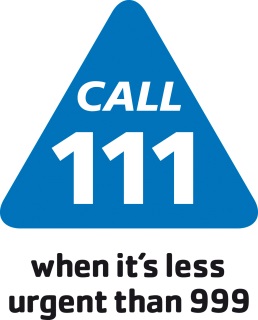 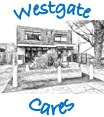 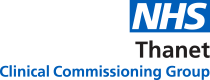 Prescribing of over the counter medicines in changingYou’re GP, nurse or pharmacist will not generally give you a prescription for over the counter medicines for a range of short-term, minor health concerns. Instead, over the counter medicines are available to buy in a pharmacy or supermarket in your local community. The team of qualified healthcare professionals at your local pharmacy can offer clinical advice to safely and effectively manage minor health concerns.This includes the items below:                   For more information and support visit the NHS website, nhs.uk/OTCmedicines Acute sore throatConjunctivitis Coughs, colds and nasal congestionCradle capDandruffDiarrhoea (adults)Dry eyes / sore tired eyesEarwaxExcessive sweatingHaemorrhoidsHead liceIndigestion and heartburn Infant colicInfrequent cold sores of the lipInfrequent constipation Infrequent migraine Insect bites and stingsMild acneMinor burns and scaldsMild cystitis Mild dry skinMild irritant dermatitis Mild to moderate hay feverMouth ulcersNappy rashOral thrushPrevention of tooth decay Ringworm / athletes foot SunburnSun protectionTeething / mild toothacheThreadworms Travel sicknessWarts and verrucae Minor pain, discomfort and fever (e.g. aches and sprains, headache, period pain, back pain)